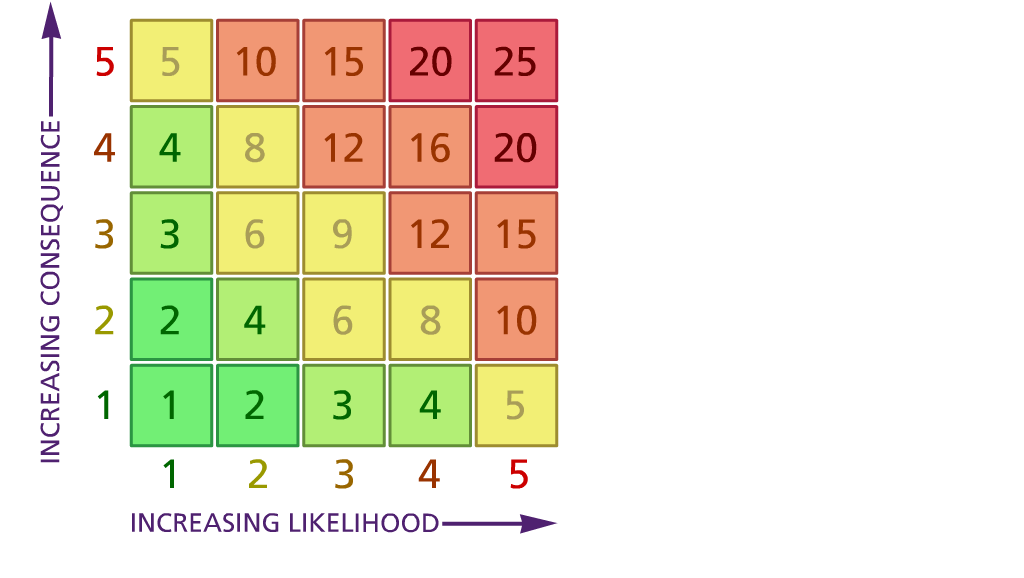 Likelihood:               Consequence:5 – Very likely          5 – Catastrophic4 – Likely                  4 – Major 3 – Fairly likely        3 – Moderate2 – Unlikely              2 – Minor1 – Very unlikely     1 – Insignificant(5) ACTION PLANnov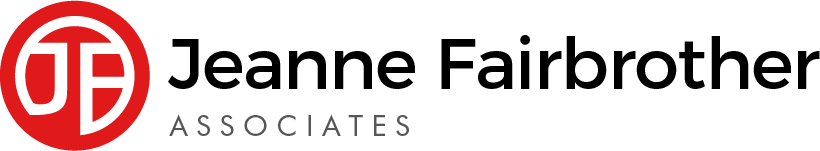 Omicron Variant Full Opening of school v5 14 January 2022RISK ASSESSMENTRECORDING FORMLocation or SchoolAddress:   Orrets MeadowDate assessmentUndertaken 14th January 2022Assessment undertaken by: Jeanne Fairbrother AND C DuncanActivity or situation:Omicron Variant Full Opening of school v5 - 14th January 2022Reviewdate: ongoingSignature: 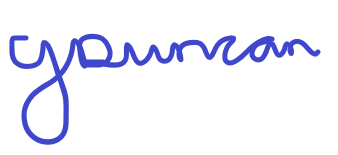 Background informationThis update is in response to the DFE update on 29th November 2021 due to the new Omicron variant. DfE Schools operational guidance updated 08.59 29th Nov 2021.School Opening DfE guidance for schools during the coronavirus COVID 19 pandemic has been that schools are required to have a full school opening risk assessment which is regularly reviewed and updated, treating them as ‘living documents’, as the circumstances in your school and the public health advice changes. This includes having active arrangements in place to monitor whether the controls are effective and working as planned.This risk assessment applies to: • primary schools • secondary schools (including sixth forms)  • special schools, special post-16 providers and alternative provision • 16 to 19 academies  • infant, junior, middle, upper schools Please note that this risk assessment has been created in line with the current guidance. It contains sample control measures that fit with the DfE system of controls. One size does not fit all, and schools should make this model risk assessment their own and reflect any local measures, particularly local HPT’s guidance.Guidance This risk assessment has regard to all relevant guidance and legislation including, but not limited to, the following:The Health Protection (Notification) Regulations 2010The Reporting of Injuries, Diseases and Dangerous Occurrences Regulations (RIDDOR) 2013Public Health England (PHE) (2017) ‘Health protection in schools and other childcare facilities’NEW DfE (2021) ‘Schools COVID-19 operational guidance’ UPDATED DfE (2021) ‘Actions for early years and childcare settings during the coronavirus (COVID-19) outbreak’ DfE (2021) ‘Face coverings in education’ UPDATED ‘Actions for out of school settings’ Legislation and guidanceHealth and Safety at Work Act etc. 1974Management of H&S at Work Regulations 1999Workplace (Health, Safety and Welfare) Regulations 1992DfE Actions for schools plus associated COVID 19 GuidancePublic Health England GuidanceN.B. All risk assessments referred to within this document have been revised and are available on our website www.jeannefairbrotherassociates.com Background informationThis update is in response to the DFE update on 29th November 2021 due to the new Omicron variant. DfE Schools operational guidance updated 08.59 29th Nov 2021.School Opening DfE guidance for schools during the coronavirus COVID 19 pandemic has been that schools are required to have a full school opening risk assessment which is regularly reviewed and updated, treating them as ‘living documents’, as the circumstances in your school and the public health advice changes. This includes having active arrangements in place to monitor whether the controls are effective and working as planned.This risk assessment applies to: • primary schools • secondary schools (including sixth forms)  • special schools, special post-16 providers and alternative provision • 16 to 19 academies  • infant, junior, middle, upper schools Please note that this risk assessment has been created in line with the current guidance. It contains sample control measures that fit with the DfE system of controls. One size does not fit all, and schools should make this model risk assessment their own and reflect any local measures, particularly local HPT’s guidance.Guidance This risk assessment has regard to all relevant guidance and legislation including, but not limited to, the following:The Health Protection (Notification) Regulations 2010The Reporting of Injuries, Diseases and Dangerous Occurrences Regulations (RIDDOR) 2013Public Health England (PHE) (2017) ‘Health protection in schools and other childcare facilities’NEW DfE (2021) ‘Schools COVID-19 operational guidance’ UPDATED DfE (2021) ‘Actions for early years and childcare settings during the coronavirus (COVID-19) outbreak’ DfE (2021) ‘Face coverings in education’ UPDATED ‘Actions for out of school settings’ Legislation and guidanceHealth and Safety at Work Act etc. 1974Management of H&S at Work Regulations 1999Workplace (Health, Safety and Welfare) Regulations 1992DfE Actions for schools plus associated COVID 19 GuidancePublic Health England GuidanceN.B. All risk assessments referred to within this document have been revised and are available on our website www.jeannefairbrotherassociates.com Background informationThis update is in response to the DFE update on 29th November 2021 due to the new Omicron variant. DfE Schools operational guidance updated 08.59 29th Nov 2021.School Opening DfE guidance for schools during the coronavirus COVID 19 pandemic has been that schools are required to have a full school opening risk assessment which is regularly reviewed and updated, treating them as ‘living documents’, as the circumstances in your school and the public health advice changes. This includes having active arrangements in place to monitor whether the controls are effective and working as planned.This risk assessment applies to: • primary schools • secondary schools (including sixth forms)  • special schools, special post-16 providers and alternative provision • 16 to 19 academies  • infant, junior, middle, upper schools Please note that this risk assessment has been created in line with the current guidance. It contains sample control measures that fit with the DfE system of controls. One size does not fit all, and schools should make this model risk assessment their own and reflect any local measures, particularly local HPT’s guidance.Guidance This risk assessment has regard to all relevant guidance and legislation including, but not limited to, the following:The Health Protection (Notification) Regulations 2010The Reporting of Injuries, Diseases and Dangerous Occurrences Regulations (RIDDOR) 2013Public Health England (PHE) (2017) ‘Health protection in schools and other childcare facilities’NEW DfE (2021) ‘Schools COVID-19 operational guidance’ UPDATED DfE (2021) ‘Actions for early years and childcare settings during the coronavirus (COVID-19) outbreak’ DfE (2021) ‘Face coverings in education’ UPDATED ‘Actions for out of school settings’ Legislation and guidanceHealth and Safety at Work Act etc. 1974Management of H&S at Work Regulations 1999Workplace (Health, Safety and Welfare) Regulations 1992DfE Actions for schools plus associated COVID 19 GuidancePublic Health England GuidanceN.B. All risk assessments referred to within this document have been revised and are available on our website www.jeannefairbrotherassociates.com Background informationThis update is in response to the DFE update on 29th November 2021 due to the new Omicron variant. DfE Schools operational guidance updated 08.59 29th Nov 2021.School Opening DfE guidance for schools during the coronavirus COVID 19 pandemic has been that schools are required to have a full school opening risk assessment which is regularly reviewed and updated, treating them as ‘living documents’, as the circumstances in your school and the public health advice changes. This includes having active arrangements in place to monitor whether the controls are effective and working as planned.This risk assessment applies to: • primary schools • secondary schools (including sixth forms)  • special schools, special post-16 providers and alternative provision • 16 to 19 academies  • infant, junior, middle, upper schools Please note that this risk assessment has been created in line with the current guidance. It contains sample control measures that fit with the DfE system of controls. One size does not fit all, and schools should make this model risk assessment their own and reflect any local measures, particularly local HPT’s guidance.Guidance This risk assessment has regard to all relevant guidance and legislation including, but not limited to, the following:The Health Protection (Notification) Regulations 2010The Reporting of Injuries, Diseases and Dangerous Occurrences Regulations (RIDDOR) 2013Public Health England (PHE) (2017) ‘Health protection in schools and other childcare facilities’NEW DfE (2021) ‘Schools COVID-19 operational guidance’ UPDATED DfE (2021) ‘Actions for early years and childcare settings during the coronavirus (COVID-19) outbreak’ DfE (2021) ‘Face coverings in education’ UPDATED ‘Actions for out of school settings’ Legislation and guidanceHealth and Safety at Work Act etc. 1974Management of H&S at Work Regulations 1999Workplace (Health, Safety and Welfare) Regulations 1992DfE Actions for schools plus associated COVID 19 GuidancePublic Health England GuidanceN.B. All risk assessments referred to within this document have been revised and are available on our website www.jeannefairbrotherassociates.com Background informationThis update is in response to the DFE update on 29th November 2021 due to the new Omicron variant. DfE Schools operational guidance updated 08.59 29th Nov 2021.School Opening DfE guidance for schools during the coronavirus COVID 19 pandemic has been that schools are required to have a full school opening risk assessment which is regularly reviewed and updated, treating them as ‘living documents’, as the circumstances in your school and the public health advice changes. This includes having active arrangements in place to monitor whether the controls are effective and working as planned.This risk assessment applies to: • primary schools • secondary schools (including sixth forms)  • special schools, special post-16 providers and alternative provision • 16 to 19 academies  • infant, junior, middle, upper schools Please note that this risk assessment has been created in line with the current guidance. It contains sample control measures that fit with the DfE system of controls. One size does not fit all, and schools should make this model risk assessment their own and reflect any local measures, particularly local HPT’s guidance.Guidance This risk assessment has regard to all relevant guidance and legislation including, but not limited to, the following:The Health Protection (Notification) Regulations 2010The Reporting of Injuries, Diseases and Dangerous Occurrences Regulations (RIDDOR) 2013Public Health England (PHE) (2017) ‘Health protection in schools and other childcare facilities’NEW DfE (2021) ‘Schools COVID-19 operational guidance’ UPDATED DfE (2021) ‘Actions for early years and childcare settings during the coronavirus (COVID-19) outbreak’ DfE (2021) ‘Face coverings in education’ UPDATED ‘Actions for out of school settings’ Legislation and guidanceHealth and Safety at Work Act etc. 1974Management of H&S at Work Regulations 1999Workplace (Health, Safety and Welfare) Regulations 1992DfE Actions for schools plus associated COVID 19 GuidancePublic Health England GuidanceN.B. All risk assessments referred to within this document have been revised and are available on our website www.jeannefairbrotherassociates.com 1) Hazard / Activity2) Who can be harmed and how?  3) What controls exist to reduce the risk?  Have you followed the hierarchy of controls (eliminate, substitute etc)?Risk Score ConsequenceX Likelihood4) Any further action.This should be included in the action plan (5), below Failure to assess the risks of COVID 19 (including Omicron) transmission in school.All settings unless indicated Staff, pupils, visitors, contractors increased risk of transmission of COVID 19 School has assessed the reasonably foreseeable risks of transmission of COVID 19  The risk assessment is regularly reviewed as circumstances in school and the public health advice changes. School monitors whether the controls in place are effective.3X2=6Failing to have adequate outbreak management/contingency plans to allow for stepping measures up and down.All settings unless indicated Staff, pupils, visitors, contractors increased risk of transmission of COVID 19School has a Coronavirus (COVID-19) Contingency Plan risk assessment. See RA 029B Contingency plan latest version (also known as an outbreak management plan) if restrictions need to be implemented due to COVID 19 variants outbreak.Remote education plans are in place for pupils who are self-isolating or shielding if they are well enough to learn and have no symptoms.School will call the DfE helpline on 0800 046 8687 selecting option 1 for advice on the action to take in response to a positive case who will escalate the issue to the local health protection team where necessary and advise if any additional action is required, such as implementing elements of the outbreak management plan.School will follow measures recommended by the Local Authority, Director of Public Health and local protection teams (HPTs) as part of the outbreak management responsibilities.Wirral schools contact Wirral LA Covid helpline 0151 666 3600 Email: covidschoolsupport@wirral.gov.ukPublic Health and the Local Authority will be informed of any outbreaks via NHS T&T.3X2=6CommunicationAll settings unless indicated Staff, pupils, visitors, contractors increased risk of transmission of COVID 19School follows latest DfE, PHE & Gov.uk, Merseyside & Cheshire PH Team and LA guidanceLatest version RA 029A Omicron Variant Full Opening of school v1 published to website & shared with unions, LA & governors.Clear communication sent to parents and pupils with a link on the school website covering all aspects of how school will function.Regular staff briefings held to cover any changes to arrangements.  School has shared with all staff the measures in place and involved staff & the governing body in that process.A record is kept of all visitors and contractors that come to the school site.3X2=6Wellbeing - staff & pupilsAll settings unless indicatedStaff & pupils exposed to mental health issues due to COVID 19Staff are vigilant in discerning pupil mental health and report any concerns to C Duncan.The school provides opportunities for pupils to talk about their mental health and experiences during the pandemic.A culture has been created where staff and pupils can talk to someone if they are not feeling themselves. A well being scale is in place across the school.MHST sessions are available for referrals for children with low mood or anxiety.Mental health support team set up for staff.3X2=6Face coverings All settings unless indicated Staff, pupils, visitors, contractors increased risk of transmission of COVID 19All schools Staff and adult visitors should wear a face covering when moving around the premises, outside of classrooms, such as in corridors and communal areas. In order to be most effective, a face covering should fit securely around the face to cover the nose and mouth and be made of a breathable material capable of filtering airborne particles.Face visors or shields can be worn by those exempt from wearing a face covering but they are not an equivalent alternative in terms of source control of virus transmission.They should only be used after carrying out a risk assessment for the specific situation and should always be cleaned appropriately.A face visor or shield may be worn in addition to a face covering but not instead of one. This is because face visors or shields do not adequately cover the nose and mouth, and do not filter airborne particles.Transparent face coverings may be worn by those who communicate through lip-reading or facial expressions.School outbreak management plans cover the possibility of face coverings being reintroduced: transparent face coverings can also be worn. face visors or shields can be worn only after carrying out a risk assessment for the specific situation and should always be cleaned appropriately.School will not prevent individuals from entering or attending school if they are not wearing a face covering, if exempt.School has a supply of face coverings availableClear instructions are provided on how to put on, remove, store, and dispose of face coverings.Face coverings can be disposed of in normal waste Poster https://assets.publishing.service.gov.uk/government/uploads/system/uploads/attachment_data/file/1039917/face-coverings-omicron-poster-v3.pdf3X2=6PPEAll settings unless indicated Staff, pupils, visitors, contractors increased risk of transmission of COVID 19Most staff in education, childcare and children’s social care settings will not require PPE in response to COVID-19 beyond what they would normally need for their work.Additional PPE for COVID-19 is only required in a very limited number of scenarios:If a child, young person or student becomes ill with COVID 19 symptoms and only if close contact is necessarywhen performing aerosol generating procedures AGP’sWhen working with pupils who cough, spit, vomit or require intimate care but do not have coronavirus symptoms, staff only wear PPE that would routinely be worn. Staff are trained in correct use and disposal of PPE.3X2=6School fails to ensure good hygiene & cleaning standards in school to reduce risk of transmission.All settings unless indicated Staff, pupils, visitors, contractors increased risk of transmission of COVID 19Hand hygiene - School will continue to ensure that staff & pupils maintain high standards of hand hygiene.Suitable facilities are provided for individuals to wash/sanitise their hands regularly Pupils are supervised, where appropriate, to use hand sanitizer safely.Respiratory hygiene School emphasises the ‘catch it, bin it, kill it’ approach with bins & tissues available.Cleaning School will maintain appropriate cleaning regimes, using standard products such as detergents with a focus on frequently touched areas. Appropriate cleaning schedules are in place and include regular cleaning of areas and equipment 3X2=6Social distancingAll settings unless indicated Staff, pupils, visitors, contractors increased risk of transmission of COVID 19School has planned and risk assessed carefully following the latest DfE/PHE guidance School will consult Local Authority COVID helpline for specific advice if required Assemblies are put on hold while we have cases in school.Staff meetings in the hall where we can spread out.Staffrooms are well-ventilated, staff wear a face covering unless they are eating or drinking.Governor meetings are on zoom if there are cases in school and if not they are in the hall where we can spread out.Parent events such as end of term assembies are on hold while we have cases in school.Teaching or holding meetings in well-ventilated areas wherever possible, such as outdoors or indoors with windows open. [Insert what school is doing]School has outbreak management plans in place to reintroduce bubbles temporarily if it becomes necessary due to local outbreaks or increases in cases at the instruction of PHE Teams. See RA 029B Contingency Plan 3X2=6Events in schoolAll settings unless indicated Staff, pupils, visitors, contractors increased risk of transmission of COVID 19School has planned and completed a separate risk assessment for any events held inn school and has  carefully following the latest DfE/PHE guidance School will consult Local Authority COVID helpline for specific advice if required on holding events All events are online while we have cases in school.3X2=6Ventilation - failure to ensure all occupied spaces are well ventilated. All settings unless indicated Staff, pupils, visitors, contractors increased risk of transmission of COVID 19When school is in operation, it is well ventilated with comfortable teaching environments.Poorly ventilated spaces have been identified [insert details of any areas here plus control measures in place to improve them]When holding events where visitors are on site e.g. school plays, ventilation is increased.School has competent ventilation engineers to help assess the systems in place and how to utilise them correctly.Mechanical ventilation (using a fan to draw in or extract fresh air) is adjusted to increase the ventilation rate wherever possible and checked to confirm that normal operation meets current guidance and that only fresh outside air is circulated. Systems should be adjusted to full fresh air or, if this is not possible, then systems should be operated as normal as long as they are within a single room and supplemented by an outdoor air supply. All mechanical ventilation systems are maintained in accordance with the manufacturers’ recommendations. School opens external windows, doors & internal doors (if they are not fire doors and where safe to do so) to increase ventilation.During colder weather, the need for increased ventilation while maintaining a comfortable temperature is balanced, opening higher vents, arranging seating away from draughts. (See HSE Balancing ventilation with keeping people warm)[insert specific details] In cooler weather to reduce thermal discomfort caused by increased ventilation, pupils can wear additional, suitable indoor items of clothing in addition to their usual uniformPurging or airing rooms as frequently as possible to improve ventilation usually when the room is unoccupied.Outside space will be used, where practical.Insert details if school is using CO2 monitors, Hepa UVc filters etcCo2 monitors are used to help identify where a space is poorly ventilated with schools encouraged to take steps to improve ventilation if CO2 readings are consistently high. Check manufacturers’ instructions.Hepa UVc filtersLocal air cleaning and filtration units can reduce airborne transmission of aerosols where it is not possible to maintain adequate ventilation. These units are not a substitute for ventilation. If you decide to use an air cleaning unit, the most suitable types to use are:high-efficiency filtersultraviolet-based devicesAny unit should be appropriate for the size of the area it’s used in to ensure it works in the way it’s intended to.See The Health and Safety Executive guidance on air conditioning and ventilation during the coronavirus outbreak  & CIBSE COVID advice provides more information. 3X2=6NHS Test & Trace - School failing to manage tracing close contacts All settings unless indicated Staff, pupils, visitors, contractors increased risk of transmission of COVID 19All settingsClose contacts in schools are now identified by NHS Test and Trace and education settings will no longer be expected to undertake contact tracing.NHS Test and Trace will work with the positive case and/or their parent to identify close contacts. Contacts from a school setting will only be traced by NHS Test and Trace where the positive case or their parent specifically identifies the individual as being a close contact. From 14 December 2021,Adults who are fully vaccinated and all children and young people aged between 5 and 18 years and 6 months identified as a contact of someone with COVID-19 are strongly advised to take a LFD test every day for 7 days and continue to attend their setting as normal, unless they have a positive test result. Special schools Pupils with SEND identified as close contacts should be supported by their school and their families to agree the most appropriate route for testing including, where appropriate, additional support to assist swabbing. For further information please read the COVID guidance for SEND and specialist settings.Daily testing of close contacts applies to all contacts who are:fully vaccinated adults – people who have had 2 doses of an approved vaccineall children and young people aged 5 to 18 years and 6 months, regardless of their vaccination statuspeople who are not able to get vaccinated for medical reasonspeople taking part, or have taken part, in an approved clinical trial for a COVID-19 vaccineChildren under 5 years are exempt from self-isolation and do not need to take part in daily testing of close contacts.School will continue to have a role in working with health protection teams in the case of a local outbreak.Special schools Pupils with SEND identified as close contacts are supported by school and their families to agree the most appropriate route for testing including, where appropriate, additional support to assist swabbing.Anyone in school who displays symptoms is encouraged to get a PCR test3X2=6 Positive case All settings unless indicatedStaff, pupils, visitors, contractors increased risk of transmission of COVID 19All settings Pupils, staff and other adults should follow public health stay at home advice Pupils, staff and other adults should not come into school if they have symptoms, have had a positive test result or are required to quarantine. If anyone develops COVID-19 symptoms, however mild, they will be sent home and advised to follow public health advice.Individuals who are self-isolating with COVID-19 will have the option to reduce their isolation period after 5 full days if they test negative with a lateral flow device (LFD) test on both day 5 and day 6 and they do not have a temperature.Staff and pupils who test negative on the morning of day 5 and the morning of day 6, can return to their education or childcare setting immediately on day 6.Staff and pupils must take the first test no earlier than day 5 of the self-isolation period, and the second must be taken the following day. Staff and pupils/parents  are reminded that all test results should be reported to NHS Test and TraceIf the result of either of their tests is positive, they should continue to self-isolate until they get negative results from two LFD tests on consecutive days or until they have completed 10 full days of self-isolation, whichever is earliest. Anyone who is unable to take LFD tests or anyone who continues to have a temperature will need to complete the full 10-day period of self-isolation. See  information on self-isolation for those with COVID-19 is available. A contact of someone who has had a positive test result for COVID-19 who is aged over 18 years and 6 months and not fully vaccinated, is legally required to self-isolate for 10 days .3x2=6Fully vaccinated Contacts who have not tested positive in school who refuse to take a daily LFD Daily testing of close contacts applies to all contacts who are:fully vaccinated adults – people who have had 2 doses of an approved vaccineall children and young people aged 5 to 18 years and 6 months, regardless of their vaccination statuspeople who are not able to get vaccinated for medical reasonspeople taking part, or have taken part, in an approved clinical trial for a COVID-19 vaccineStaff, pupils, visitors, contractors increased risk of transmission of COVID 19School strongly advises those identified as contacts with a negative PCR test to take an LFD each day (7 days) and report the results to school or take the LFD test in school.School will contact our HR provider to seek advice about any employee who refuses to take an LFD daily in line with government guidelines School will carry out a personal risk assessment for any employee who refuses to take a daily LFD. See attached.3X2=6Asymptomatic testing All settings unless indicated From 11 January - This is a temporary measure while coronavirus rates remain high across the UK. Whilst levels of coronavirus are high, the government has said that the vast majority of people with positive LFD test results can be confident that they have coronavirusStaff, pupils, visitors, contractors increased risk of transmission of COVID 19School makes clear that testing is voluntary. School strongly encourages all staff to continue to LFD test twice weekly at home (3-4 days apart) and report their results.Testing kits are stored securely in school at the correct temperature.A test kit log is in use and data held is stored in line with the school’s Data Protection Policy.Asymptomatic staff and pupils who test positive for coronavirus (COVID-19) on a lateral flow device (LFD) test no longer need to get a confirmatory PCR test. Anyone who receives a positive LFD test result should report their result on GOV.UK and must self-isolate immediately but will not need to take a follow-up PCR test.Their isolation period can start immediately following their positive LFD test result. After reporting a positive LFD test result, they will be contacted by NHS Test and Trace so that their contacts can be traced and must continue to self-isolate.3X2=6Asymptomatic testing  Primary schoolsStaff, pupils, visitors, contractors increased risk of transmission of COVID 19.Staff in primary schools should continue to test twice weekly at home, with lateral flow device (LFD) test kits, 3-4 days apart. Testing remains voluntary but is strongly encouraged.Primary age pupils (Y 6 and below) will not be expected to test over the summer period. 3X2=6 Asymptomatic testing Specialist settingsStaff, pupils, visitors, contractors increased risk of transmission of COVID 19Specialist settingsTests are not given directly to pupils but are instead given to the pupil’s parent or carer.School can provide minimal testing capacity on site to offer testing to pupils and students who are unable to test themselves at home.3X2=6Contractors Staff, pupils, visitors, contractors increased risk of transmission of COVID 19All settingsSchool has made all key contractors aware of the school’s control measures and ways of working. [insert details of how school provides this information to contractors e.g. visitors/contractors COVID information leaflet or electronic signing in information]School to ask for contractor COVID 19 risk assessment prior to arrival at school.Contractors to be asked if they require any additional COVID 19 measures while working in school. 3X2=6School fails to follow public health advice on managing confirmed cases of COVID-19.All settings unless indicated Staff, pupils, visitors, contractors increased risk of transmission of COVID 19Parents are informed via [insert details e.g. website or letter] of how the school responds to confirmed cases of coronavirusSchool follows local public health advice and the headteacher contacts the DFE Helpline/local HP Team advice line [insert details] immediately in the event of a positive test to carry out a rapid risk assessment and identify appropriate next steps. Special schools2 children, pupils, students and staff, who are likely to have mixed closely, test positive for COVID-19 within a 10-day period3X2=6Contact with potential or confirmed coronavirus cases in schoolAll settings unless indicated Staff, pupils, visitors, contractors increased risk of transmission of COVID 19If anyone in the school develops coronavirus symptoms while at school, this is managed in line with local and national guidance. They are:sent home and advised to arrange a PCR test as soon as possible.advised to follow the guidance for households with possible or confirmed coronavirus infection.If a pupil is awaiting collection, they will be left in a well-ventilated room on their own if possible and, if safe to do so. Appropriate PPE will used if close contact is necessary. Anyone with symptoms is advised not to use public transport and, wherever possible, be collected by a member of their family or household.Any rooms used are cleaned thoroughly after they have left.Anyone who comes into contact with a symptomatic individual washes their hands thoroughly for 20 seconds with soap and warm running water or hand sanitiser. Staff members or pupils who have been in close contact with someone with symptoms do not need to self-isolate unless they develop symptoms. School can take the decision if a parent or carer insists on a pupil attending, to refuse the pupil, if in its reasonable judgement the pupil poses a risk of infection to the school community.3X2=6Pregnant staff inadequate measures in placeAll settings unless indicated Staff, pupils, visitors, contractors increased risk of transmission of COVID 19All settingsVaccinated pregnant staff MUST still:where advised wear a face maskwash their hands carefully and frequentlyopen windows to let fresh air infollow the current guidanceAn individual risk assessment is carried out for pregnant staff with appropriate risk mitigation in line with the latest recommendations from DHSC, PHE & RCOG. See RA 026 New & Expectant member of staff.Pregnant staff of any gestation are not required to continue working on site if this is not supported by the separate risk assessment. Staff who are in the below categories should take a more precautionary approach:partially vaccinated or unvaccinated >28 weeks pregnant and beyond, or are pregnant and have an underlying health condition that puts them at a greater risk of severe illness from coronavirus at any gestationSchool will undertake a workplace risk assessment for the above staff (See RA 026), and where appropriate consider both how to redeploy them and how to maximise the potential for homeworking, wherever possible.School will apply the same controls to pregnant pupils.Pregnant staff are encouraged to get vaccinated if possible.  COVID-19 vaccination: a guide for women of childbearing age, pregnant or breastfeeding contains further advice on vaccination.School will respond to all changes to guidance for pregnant employees.3X2=6 Previously shielding staff All settings unless indicated Staff, pupils, visitors, contractors increased risk of transmission of COVID 19All settingsSchool is aware that staff previously considered to be clinically extremely vulnerable (CEV) will not be advised to shield again.School will discuss any concerns that previously considered CEV employees may have. Individuals previously identified as CEV are advised to continue to follow the guidance for people previously  considered CEV Employees who have received personal advice from their specialist or clinician on additional precautions to take should continue to follow that advice and advise school.3X2=6Previously shielding pupils All settings unless indicated Staff, pupils, visitors, contractors increased risk of transmission of COVID 19All settingsSchool is aware that pupils previously considered to be clinically extremely vulnerable (CEV) will not be advised to shield again and should follow the same COVID-19 guidance as the rest of the population. Pupils who have received personal advice from their specialist or clinician on additional precautions to take should continue to follow that advice and discuss with school.3X2=6TransportAll settings unless indicated Staff, pupils, visitors, contractors increased risk of transmission of COVID 19School will speak to the local authority to request a copy of their updated risk assessment. Drivers and passenger assistants will not normally require personal protective equipment (PPE) on home to school transport.Pupils who require care and interventions that require the use of PPE before COIVD-19, will continue as usual.Pupils do not board home to school transport if they, or a member of their household, has a positive test result or symptoms of coronavirus. School liaises with the LA and other transport providers to ensure they are adopting COVID-secure protocols, and requests a copy of their risk assessment, where relevant.Face coverings are expected to be worn in enclosed and crowded places - this includes public and dedicated school transport.Pupils are advised to clean their hands before boarding transport and again on disembarking.Additional cleaning of vehicles is carried out regularly.Fresh air through ventilation is maximised by opening windows and ceiling vents.3X2=6Educational visits All settings unless indicated Staff, pupils, visitors, contractors increased risk of transmission of COVID 19All settings A full and thorough risk assessments in relation to all educational visits is carried out to ensure that any public health advice, such as hygiene and ventilation requirements, is included as part of that risk assessment. See Edsential Evolve for further assistance. lotc@edsential.co.uk or tel 0151 541 2170 Ex 4  3X2=6Staff & pupils returning to the UK from abroad. From 4am on Sunday 9 January 2022 , Eligible fully vaccinated travellers and over 5s will be able to take a lateral flow test instead of a PCR on or before day 2 of their arrival in England. Eligible fully vaccinated passengers and under 18s will no longer need to take a pre-departure test or self-isolate on arrival in England but must continue to take their post-arrival tests.Staff, pupils, visitors, contractors increased risk of transmission of COVID 19All children and staff travelling to England must adhere to government travel advice in travel to England from another country during coronavirus (COVID-19). Parents travelling abroad should bear in mind the impact on their child’s education which may result from any requirement to quarantine or isolate upon return.3x2=6Staff & pupils returning to the UK from abroad.Staff, pupils, visitors, contractors increased risk of transmission of COVID 19All children and staff travelling to England must adhere to government travel advice in travel to England from another country during coronavirus (COVID-19). Parents travelling abroad should bear in mind the impact on their child’s education which may result from any requirement to quarantine or isolate upon return.Children aged 4 and under do not have to take any COVID-19 travel tests.Children aged 12 to 17 must take a COVID-19 test in the 2 days before travel to England.Children aged 5 to 17 have to follow the testing and quarantine rules for people who qualify as fully vaccinated on arrival in England.This means that they have to quarantine on arrival and take a PCR test on or before day 2.Any staff arriving at the UK will need to isolate and get a PCR test by ‘day two’ after arrival. They may end their isolation once they receive a negative result. If the result is positive, they should continue to isolate and follow rules on isolation following a positive test. Unvaccinated arrivals aged over 18 must follow current guidelines Follow  Red list countries list guidance.3X2=6Staff & pupils returning to the UK from abroad.Staff, pupils, visitors, contractors increased risk of transmission of COVID 19Children aged 4 and under do not have to take any COVID-19 travel tests.Children of all ages do not have to take a COVID-19 test before travel to England.Children aged 5 to 17 have to follow the testing and quarantine rules for people who qualify as fully vaccinated on arrival in England.This means that they have to quarantine on arrival and take a PCR test on or before day 2.Any staff arriving into the UK will need to isolate and get a PCR test by ‘day two’ after arrival. They may end their isolation once they receive a negative result. If the result is positive, they should continue to isolate and follow rules on isolation following a positive test. Unvaccinated arrivals aged over 18 will follow the existing, more onerous, testing and isolation regime. All Red list arrivals will enter quarantine.3X2=6This is an addition 03/12/2021Curriculum - Music, drama, science & DT, and sporting activitiesAll settings unless indicated Staff, pupils, visitors, contractors increased risk of transmission of COVID 19Some activities can increase the risk of catching or passing on COVID-19. This happens where people are doing activities which generate more droplets as they breathe heavily, such as singing, dancing, exercising, or raising their voices. The risk is greatest where these factors overlap, for example in crowded indoor spaces where people are raising their voices. In situations where there is a higher risk of catching or passing on COVID-19, schools should be particularly careful to follow the general guidance on keeping safe.MusicSchool & staff are aware that there is evidence to suggest that singing and playing wind and brass instruments increases the risk of coronavirus transmission due to the cumulative aerosol transmission.School has completed RA 023 Music in schools COVID 19 and ensures the relevant protective measures are in place.Dance & DramaSchool completes risk assessments for Drama & Dance and ensures the relevant protective measures are in place.Sports The school only permits team sports on the list in the Department for Digital, Culture, Media & Sport’s (DCMS) team sport guidance.Sports equipment is thoroughly cleaned between each use.School swimming and water safety lessons are conducted in line with Swim England’s guidance.Outdoor sports are prioritised where possible.Large indoor spaces with maximised natural ventilation flows, e.g. through opening windows and doors, are used where outdoor sports are not possible.Staff overseeing indoor sports follow the system of controls in this risk assessment e.g. cleaning and hygiene.Staff are made aware that social distancing in sports is not required unless directed.Measures are in place to minimise the risk of transmission in changing rooms, in line with DCMS guidance.External facilities are used in line with government guidance, including travel to and from those facilities.School works with external coaches, clubs and organisations for curricular and extracurricular activities and considers how such arrangements operate within the school’s wider protective measures.Competitions between different schools, whether indoor or outdoor, can take place in line with government guidance.ScienceFollows latest guidance from CLEAPSS in addition to system of controls in school.
GL343 - Guide to doing practical work during the COVID-19 Pandemic – Science (New version)DTFollows latest guidance from CLEAPSS in addition to system of controls in school.
GL344 Guidance on practical work during the COVID-19 pandemic - D&T 3X2=6  Risk Rating                                         Action Required20 - 25Unacceptable – stop activity and make immediate improvements10 - 16Urgent action – take immediate action and stop activity, if necessary, maintain existing controls vigorously 5 - 9Action – Improve within specific timescales3 - 4Monitor – but look to improve at review or if there is a significant change1 - 2Acceptable – no further action but ensure controls are maintained & reviewed5. Action planResponsibleCompleted12345678910Action plan agreed by (NAME & DATE)